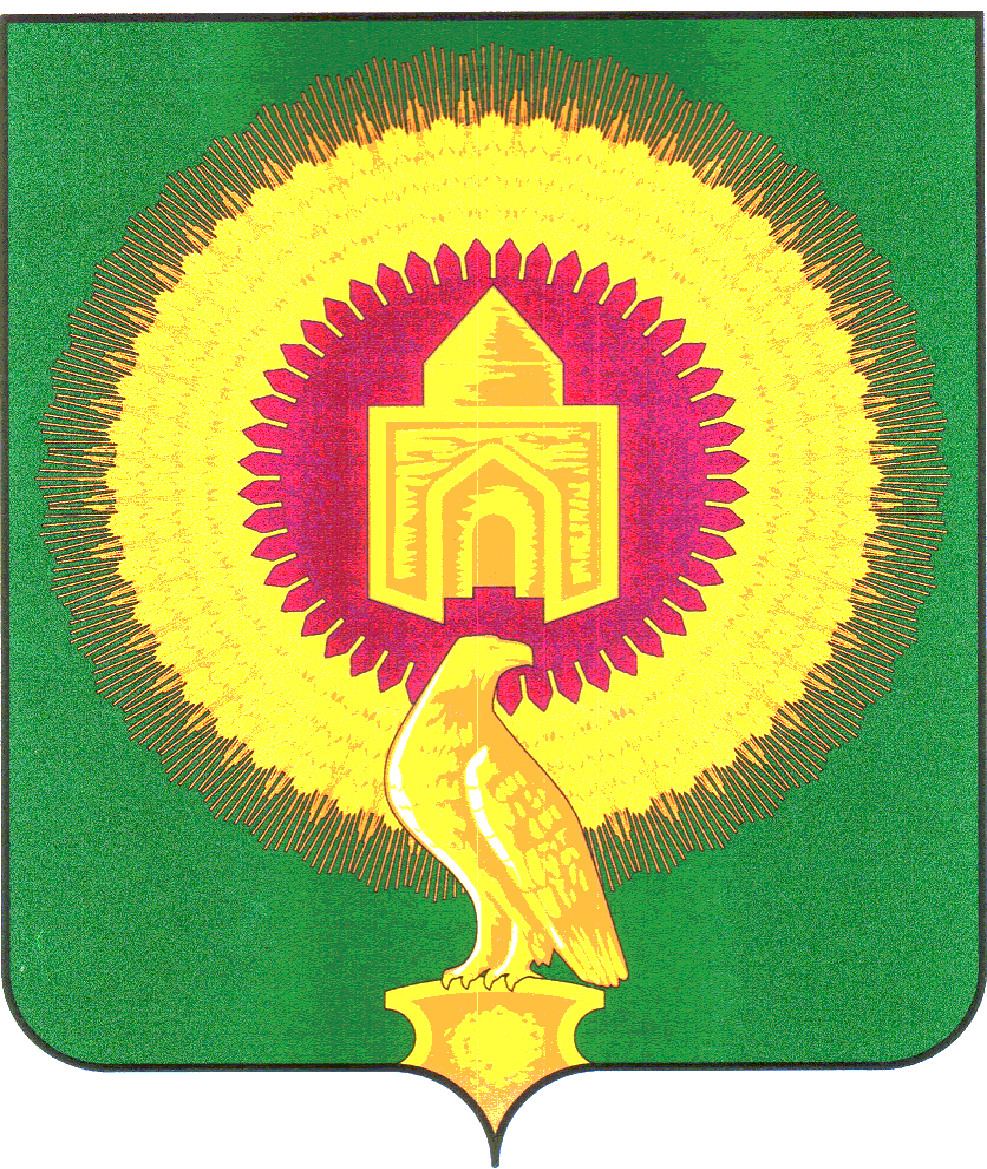 СОВЕТ ДЕПУТАТОВПОКРОВКОГО СЕЛЬСКОГО ПОСЕЛЕНИЯВАРНЕНСКОГО МУНИЦИПАЛЬНОГО РАЙОНАЧЕЛЯБИНСКОЙ ОБЛАСТИРЕШЕНИЕОт 20.02.2016 года                                 №  5                                       п. Новопокровка Об утверждении «Реестра должностей муниципальной службы Администрации Покровского сельского поселенияВарненского муниципального районаЧелябинской области»     На основании закона Челябинской области от 28.06.2007г. № 153-ЗО « О Реестре  должностей муниципальной службы в Челябинской области». В соответствии  с Решением Собрания депутатов Варненского муниципального района Челябинской области от 18.02.2016г. № 11	РЕШИЛ:	Утвердить  «Реестр муниципальных должностей  муниципальной службы  Администрации Покровского  сельского поселения  Варненского  муниципального района Челябинской области» (приложение № 1).	Установить, что наименования должностей  муниципальной службы  в Администрации Покровского сельского поселения Варненского муниципального района Челябинской области должны соответствовать  наименованиям  должностей , включенных в Реестр. 	Штатное расписание устанавливается в соответствии с Реестром должностей муниципальной службы. 	Установить, что в целях технического обеспечения деятельности  администрации Покровского сельского поселения  Варненского муниципального района Челябинской области, в штатное расписание могут включаться  должности, не относящиеся к  муниципальным должностям муниципальной службы. 	При необходимости указания в наименовании должности сферы деятельности или конкретной специальности муниципального служащего допускается устанавливать в штатном  расписании дополнительное наименование должности муниципальной службы, которое пишется через дефис.	Настоящее решение направить Главе Покровского сельского поселения для подписания и обнародования.           Глава  сельского поселения:                              		      Лебедев С.М.   Приложение  № 1к Решению Совета депутатовАдминистрации Покровского сельского поселения Варненского муниципального района Челябинской области от 26.02.2016 года №5 РЕЕСТРдолжностей муниципальной службыАдминистрации Покровского сельского поселенияВарненского муниципального района Челябинской области     Настоящий реестр должностей муниципальной службы устанавливает перечень наименований  должностей  муниципальной службы для непосредственного обеспечения исполнения  полномочий  лиц, замещающих муниципальные должности. ПЕРЕЧЕНЬнаименований должностей муниципальной службы Администрации Покровского сельского поселения Варненского муниципального района Челябинской области.Главные должностиГлава сельского поселенияЗаместитель  главы сельского поселения Старшие должностиВедущий специалистМладшие должностиСпециалист 1 категории Специалист 2 категорииСпециалист